AMER YOUSAF (GCC)previous REFERENCES:Available on request.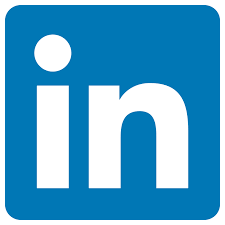 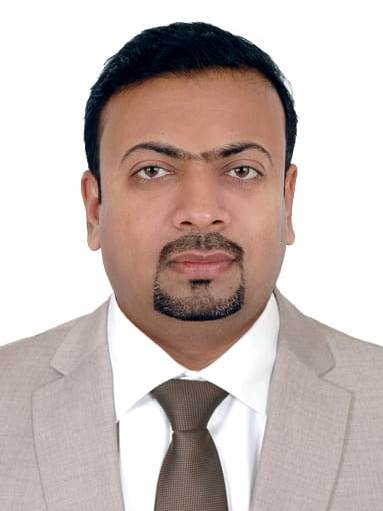      Get In Touch  Jolan Road RAK UAE    +971589603501      amerdear@gmail.com         www.linkedin.com/in/amer-yousaf/Nationality: PakistaniVisa Status: Residence - family sponsoredFINANCIAL STATEMENTS Financial  ANALYSISCREDIT CONTROLLINGCOSTING AND PRICING INTERNAL CONTROL SYSTEM PAYROLL/WPS/ HR SYSTEMPURCHASING  PROCESSMIS / RECONCILIATIONSTAXATION / VATPAYABLES &  RECEIVABLESBUDGETING  Personal infoGender : MaleMarital Status : MarriedLanguages : English, Hindi, Urdu, Punjabi and Arabic (Basic).Religion: MuslimDriving License : UAE – AutomaticVaccinated : Covid 19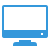      Computer SkillsLTS & Hospy care Software, Tally ERP V.9, Internet & Ms-word, and Excel. Power Point ,Quick Booksawards & achievementsBagged gold medal for Poverty Alleviation Project & Sustainable Livelihood.TRAINING AND DEVELOPMENTFinancial Mgt Tools & Techniques - ACE Value Added Tax (VAT) from (KHDA) Knowledge& human Development Authority UAECorporate Tax (CT) from (KHDA) Knowledge& human Development Authority UAEDelinquency Management & Interest Rate Settings Art of Borrowers Appraisal & Techniques - PPAF Business Development Services (BDS) Islamic Finance - NIBAF State bank of Pakistan Financial Management - LUMS Situational Analysis Risk and Time Management Social Mobilization and CSRInternational Conference & Summit on World Cards in UAE International conference of Islamic Microfinance, Banking & Takaful UAE Seminar on FINANCIAL ANALYSIS Costing/pricing from CPH Sharjah